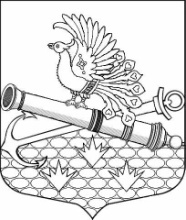 МУНИЦИПАЛЬНЫЙ СОВЕТ МУНИЦИПАЛЬНОГО ОБРАЗОВАНИЯМУНИЦИПАЛЬНЫЙ ОКРУГ ОБУХОВСКИЙШЕСТОЙ СОЗЫВ192012, Санкт-Петербург, 2-й Рабфаковский пер., д. 2, тел. (факс) 368-49-45E-mail: info@ moobuhovskiy.ru      http://мообуховский.рф                                                               РЕШЕНИЕ № 30 – 2021/6                                                                                                              от «25» ноября 2021 г.                                                              Принято муниципальным советом                                                           «Об объявлении публичных слушаний по проекту решения МС МО МО Обуховский «Об утверждении  бюджета внутригородского муниципального образования Санкт-Петербурга муниципальный округ Обуховский на 2022 год»     В соответствии с Бюджетным кодексом Российской Федерации, статьей 28 Федерального закона от 06.10.2003г. №131-ФЗ «Об общих принципах организации местного самоуправления в Российской Федерации», статьей 19 Закона Санкт-Петербурга от 23.09.2009 № 420-79           «Об организации местного самоуправления в Санкт-Петербурге», с подпунктом 3 части 4 статьи 9 Устава внутригородского муниципального образования Санкт-Петербурга муниципальный округ Обуховский, со статьей 23 Положения о бюджетном процессе во внутригородском муниципальном образовании Санкт-Петербурга муниципальный округ Обуховский, утвержденного решением МС МО МО Обуховский от 28.07.2016 № 596               «Об утверждении Положения о бюджетном процессе во внутригородском муниципальном образовании Санкт-Петербурга  муниципальный округ Обуховский», Положением о публичных слушаниях в муниципальном  образовании муниципальный округ Обуховский, утвержденном решением МС МО МО Обуховский от 18.05.2021 № 10-2021/6, муниципальный совет муниципального образования муниципальный округ ОбуховскийРЕШИЛ:1. Объявить  проведение публичных слушаний по обсуждению проекта Решения МС МО МО Обуховский «О принятии бюджета внутригородского муниципального образования Санкт-Петербурга муниципальный округ Обуховский на 2022 год» на 08.12.2021 в 15-00             в помещении зала заседаний МС МО МО Обуховский по адресу: Санкт-Петербург,                     2-й Рабфаковский переулок, дом 2.2. Разместить проект решения МС МО МО Обуховский «О принятии бюджета внутригородского муниципального образования Санкт-Петербурга муниципальный округ Обуховский на 2022 год» на официальном сайте МО МО Обуховский.3. Опубликовать проект решения МС МО МО Обуховский «О принятии бюджета внутригородского муниципального образования Санкт-Петербурга муниципальный округ Обуховский на 2022 год» в официальном печатном издании муниципального совета – газете «Обуховец».4. Для обеспечения ознакомления жителей муниципального образования с проектом Решения  МС  МО  МО  Обуховский  «О принятии бюджета внутригородского муниципального образования  Санкт-Петербурга муниципальный  округ  Обуховский  на  2022 год», учета письменных предложений по проекту решения МС МО МО Обуховский «О принятии бюджета внутригородского муниципального образования Санкт-Петербурга муниципальный округ Обуховский на 2022 год», а также записи жителей МО МО Обуховский на участие в публичных слушаниях, создать рабочую группу в следующем составе: - глава  муниципального образования, исполняющий полномочия председателя муниципального совета В.Ю.Бакулин.            - руководитель структурного подразделения муниципального совета – начальник                организационно-правового структурного подразделения Тукаева Л.Ф.5. Рабочей группе обеспечить в помещении приемной МС МО МО Обуховский по адресу: Санкт-Петербург 2-й Рабфаковский переулок, дом 2, по рабочим дням с 10-00 – 17-00 по 07.12.2021 включительно:- ознакомление жителей муниципального образования с проектом Решения МС МО МО Обуховский «О принятии бюджета внутригородского муниципального образования Санкт-Петербурга муниципальный округ Обуховский на 2022 год»;- учет письменных предложений по проекту решения МС МО МО Обуховский               «О принятии бюджета внутригородского муниципального образования Санкт-Петербурга муниципальный округ Обуховский на 2022 год»;- запись жителей МО МО Обуховский на участие в публичных слушаниях.6. Считать: - председателем публичных слушаний главу муниципального образования, исполняющего полномочия председателя муниципального совета Бакулина В.Ю.;- секретарем публичных слушаний заместителя главы муниципального образования, исполняющего полномочия  председателя муниципального совета Горецкую Н.В.7. Опубликовать настоящее решение в официальном печатном издании муниципального совета – газете «Обуховец» и разместить на официальном сайте МО МО Обуховский.8. Контроль за исполнением настоящего решения возложить на главу муниципального образования, исполняющего полномочия председателя муниципального совета.Глава муниципального образованиямуниципальный округ Обуховский, исполняющий полномочия председателямуниципального совета                                                                                           В.Ю. Бакулин